       Odpoledne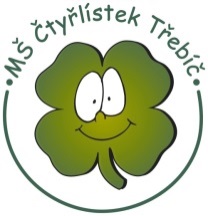 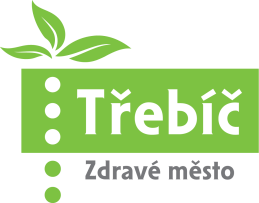 na dvou kolechVážení,zveme Vás i vaše děti na dopravní odpoledne plné her a soutěží. Děti si mohou vyzkoušet jízdu na koloběžkách a tříkolkách. Na jednotlivých stanovištích jsou připraveny úkoly, kde si ověříte znalosti z oblasti silničního provozu....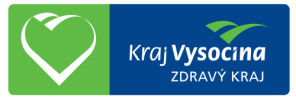 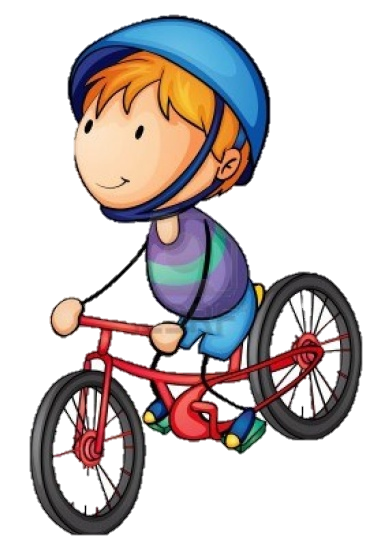 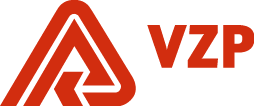 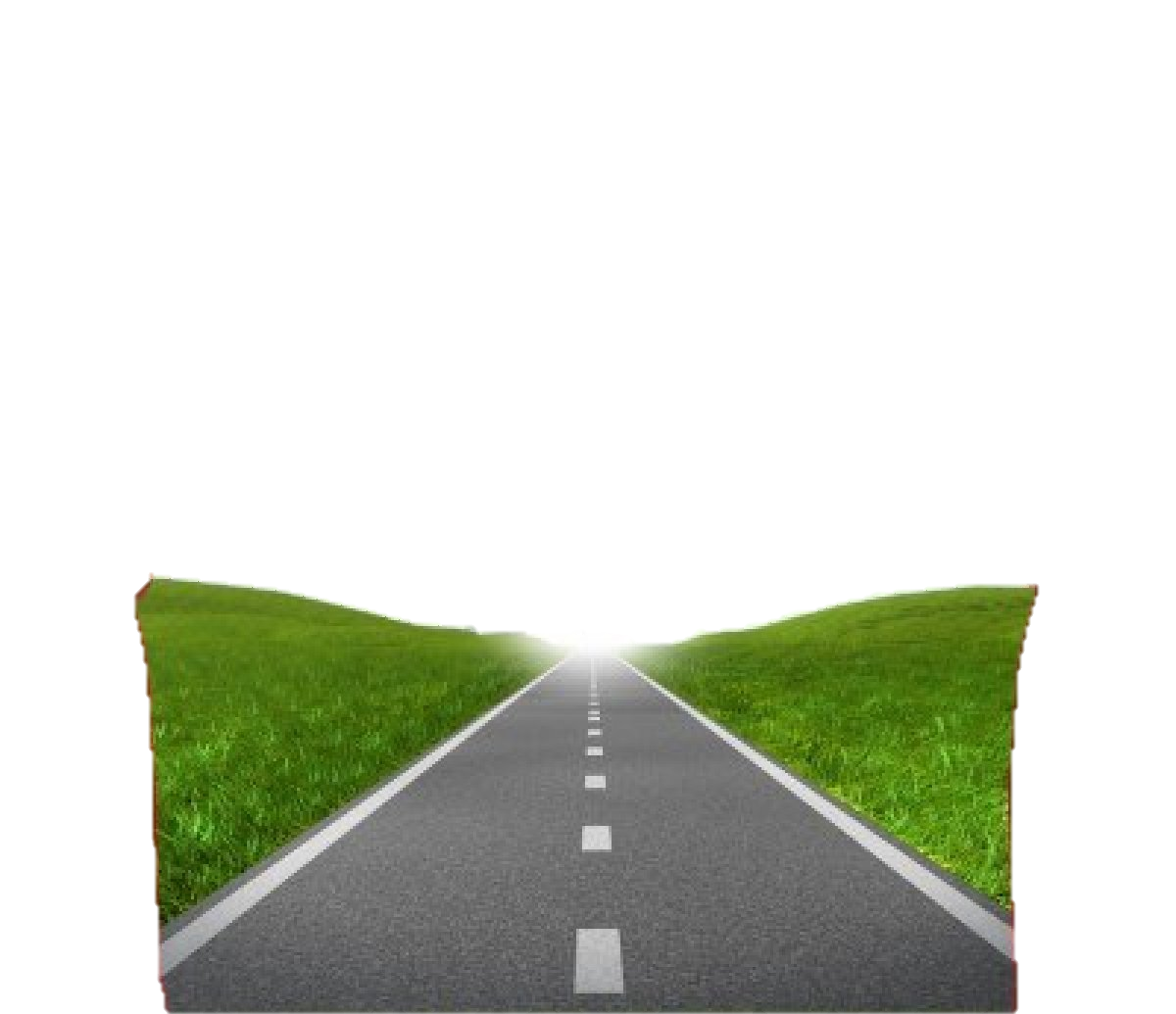 